Publicado en Los Realejos el 08/05/2023 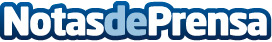 Adquisición del dominio de Tenerife Electrodomésticos, la nueva estrategia de Almacenes ÁlvarezAlmacenes Álvarez, empresa dedicada hace más de 60 años al acondicionamiento de los hogares de los tinerfeños y grancanarios, toma la importante decisión de absorber el dominio de Tenerife Electrodomésticos. Según explica el director de Almacenes Álvarez, esta decisión ha sido tomada con el firme objetivo de dar claridad y homogeneidad a la marca y realizar una comercialización totalmente omnicanalDatos de contacto:Kiko Álvarez664 60 81 06Nota de prensa publicada en: https://www.notasdeprensa.es/adquisicion-del-dominio-de-tenerife Categorias: Nacional Marketing Canarias Hogar Electrodomésticos http://www.notasdeprensa.es